Squirrels Homework – 19.11.2021Maths 1. Can you write down the number sentences that make 6?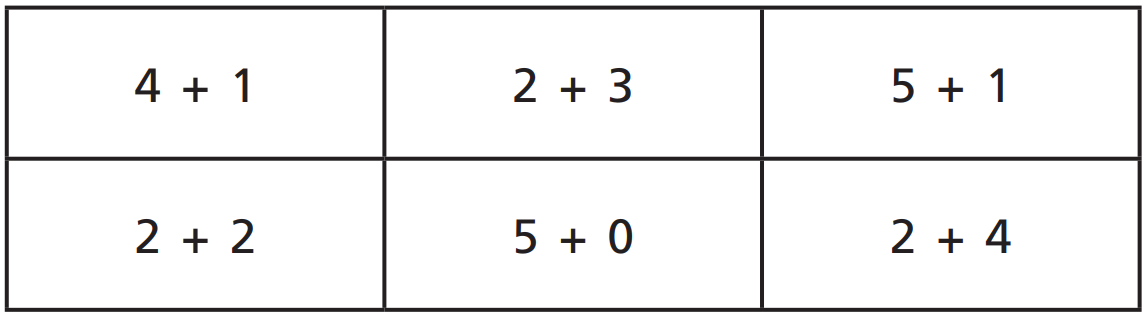 2. Draw the part-part-whole model below and work out the other part number. 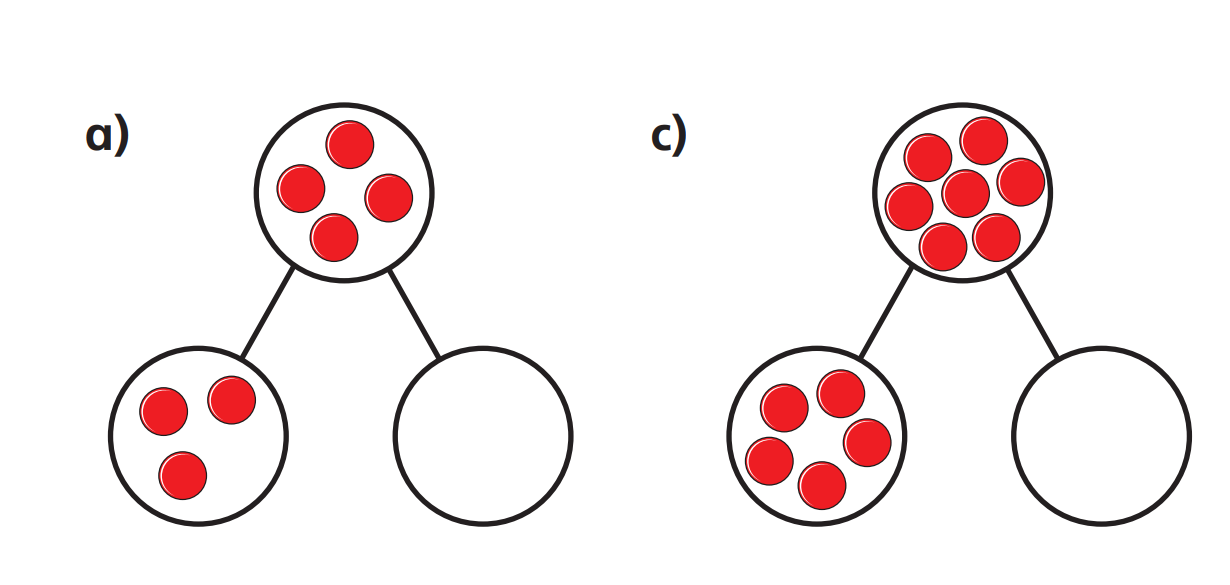 3.  Miss MacMillan has 7 sweets. 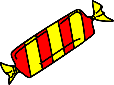 Mo eats 3 of them. How many are left?   